Моё Дело Бухобслуживание.Размещение предложения от  ООО  Моё Дело  для банк Сфера на сайте https://sfera.ru/partners/Логотип: 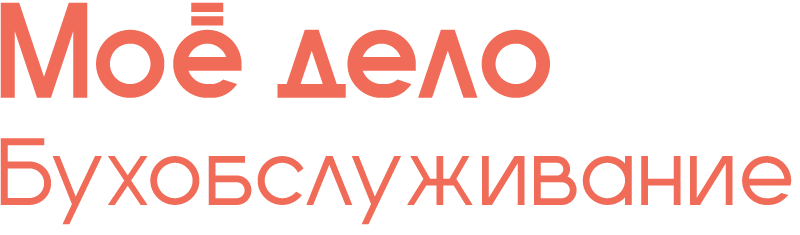 - Краткое название: «Бухгалтерское  обслуживание»- Краткий анонс: «Внештатная команда специалистов, которая занимается финансовым, кадровым и налоговым учетом компании»Скидка 15% на оплату любого тарифаВерхний колонтитул / логотип  Скидка 15% на оплату любого тарифа_   _   _   _  _   _   _   _   _   _   _   _   _   _   _   _   _   _   _   _   _   _   _   _   _   _   _   _   _   _   _   _   _   _   Описание:Возможности  Полный комплекс бухгалтерского обслуживания предприятия/ИП с финансовой ответственностью за результат.Сотрудничество с командой высококвалифицированных профессионалов, имеющих опыт в вашей отрасли.  Удобный  Онлайн сервис.  Контроль ведения бухгалтерии и документооборота  осуществляется в формате личного кабинета за счет уникального ПО, где можно ставить задачи специалистам и следить за их выполнением – все под рукой  в смартфоне.Концентрация на основных бизнес-задачах. Мое дело  возьмет на себя всю рутину бухгалтерского учета  и  Вы сможете сконцентрироваться на  бизнесе, не отвлекаясь на вспомогательные процессы.Оптимизация расходов. Сокращение затрат (ФОТ, орг. техника, аренда помещения и т.д.);Кроме того, вы получитеПрофессиональные консультации. Специалисты окажут квалифицированную помощь в разрешении сложных вопросов.Комплекс услуг для развития бизнеса. Обмен данными с интернет-банком Сфера, доступ к законодательству, аналитика бизнес-процессов.Получить предложениеЕсли вы являетесь клиентом нашего банка, авторизуйтесь. Если еще нет - самое время открыть счет в Сфере!